[Veidojiet atsevišķu sadaļu katrai darba pieredzei. Sāciet ar jaunākajiem datiem.][Veidojiet atsevišķu sadaļu katrai apgūtajai izglītības programmai. Sāciet ar jaunākajiem datiem.][Izdzēsiet neaizpildītās iedaļas.]PERSONAS DATIIerakstiet vārdu/-s, uzvārdu/-s[Aizpildiet tikai nepieciešamās iedaļas. Neaizpildītās iedaļas izdzēsiet.][Aizpildiet tikai nepieciešamās iedaļas. Neaizpildītās iedaļas izdzēsiet.]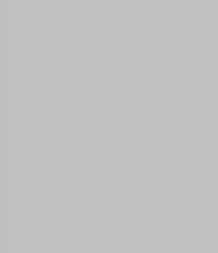  Ierakstiet ielas nosaukumu, mājas numuru, pilsētu, pasta indeksu, valsti 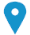  Norādiet tālruņa numuru     Norādiet mobilā tālruņa numuru       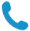 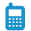  Norādiet e-pasta adresi/-es 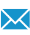 Norādiet personīgās interneta vietnes adresi  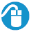 Norādiet tūlītējās ziņojumapmaiņas (IM) sistēmu Norādiet ziņojumapmaiņas kontu/-s  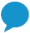 Dzimums Norādiet dzimumu | Dzimšanas datums dd/mm/gggg | Pilsonība Norādiet pilsonību/-as VAKANCEVĒLAMAIS AMATSVĒLAMĀ NODARBOŠANĀSIZGLĪTĪBAS PROGRAMMANorādiet vakanci, kurai piesakāties / vēlamo amatu / vēlamo nodarbošanos / izglītības programmu, kurai piesakāties (izņemiet no kreisās puses slejas iedaļas, ja tās nav būtiskas)DARBA PIEREDZE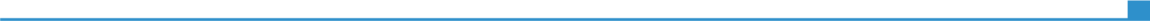 Ierakstiet laika periodu (no - līdz)Norādiet profesijas vai ieņemamā amata nosaukumuIerakstiet laika periodu (no - līdz)Norādiet darba vietas nosaukumu un atrašanās vietu (pilnu adresi un interneta vietnes adresi, ja nepieciešams)Ierakstiet laika periodu (no - līdz)Norādiet galvenos darba pienākumusIerakstiet laika periodu (no - līdz)Nozare Norādiet darbības veidu vai jomu IZGLĪTĪBAIerakstiet laika periodu (no - līdz)Ierakstiet izglītības dokumenta / piešķirtās kvalifikācijas nosaukumuJa zināms, norādiet EKI līmeniIerakstiet laika periodu (no - līdz)Norādiet izglītības iestādes nosaukumu un atrašanās vietu (valsti, ja nepieciešams) Norādiet izglītības iestādes nosaukumu un atrašanās vietu (valsti, ja nepieciešams) Ierakstiet laika periodu (no - līdz)Norādiet galvenos mācību priekšmetus vai iegūtās prasmesNorādiet galvenos mācību priekšmetus vai iegūtās prasmesPRASMESDzimtā valodaNorādiet dzimto/-ās valodu/-asNorādiet dzimto/-ās valodu/-asNorādiet dzimto/-ās valodu/-asNorādiet dzimto/-ās valodu/-asNorādiet dzimto/-ās valodu/-asCitas valodasSAPRATNE SAPRATNE RUNĀŠANA RUNĀŠANA RAKSTĪŠANA Citas valodasKlausīšanās Lasīšana Dialogs Monologs Ierakstiet valoduNorādiet līmeniNorādiet līmeniNorādiet līmeniNorādiet līmeniNorādiet līmeniIerakstiet piešķirtā valodas diploma vai apliecības nosaukumu. Ja iegūtā izglītība atbilst noteiktam līmenim, norādiet to.Ierakstiet piešķirtā valodas diploma vai apliecības nosaukumu. Ja iegūtā izglītība atbilst noteiktam līmenim, norādiet to.Ierakstiet piešķirtā valodas diploma vai apliecības nosaukumu. Ja iegūtā izglītība atbilst noteiktam līmenim, norādiet to.Ierakstiet piešķirtā valodas diploma vai apliecības nosaukumu. Ja iegūtā izglītība atbilst noteiktam līmenim, norādiet to.Ierakstiet piešķirtā valodas diploma vai apliecības nosaukumu. Ja iegūtā izglītība atbilst noteiktam līmenim, norādiet to.Ierakstiet valoduNorādiet līmeniNorādiet līmeniNorādiet līmeniNorādiet līmeniNorādiet līmeniIerakstiet piešķirtā valodas diploma vai apliecības nosaukumu. Ja iegūtā izglītība atbilst noteiktam līmenim, norādiet to.Ierakstiet piešķirtā valodas diploma vai apliecības nosaukumu. Ja iegūtā izglītība atbilst noteiktam līmenim, norādiet to.Ierakstiet piešķirtā valodas diploma vai apliecības nosaukumu. Ja iegūtā izglītība atbilst noteiktam līmenim, norādiet to.Ierakstiet piešķirtā valodas diploma vai apliecības nosaukumu. Ja iegūtā izglītība atbilst noteiktam līmenim, norādiet to.Ierakstiet piešķirtā valodas diploma vai apliecības nosaukumu. Ja iegūtā izglītība atbilst noteiktam līmenim, norādiet to.Līmeņi: A1/2: Pamatlīmenis - B1/2: Vidējais līmenis - C1/2 Augstākais līmenisEiropas kopīgās pamatnostādnes valodu apguveiLīmeņi: A1/2: Pamatlīmenis - B1/2: Vidējais līmenis - C1/2 Augstākais līmenisEiropas kopīgās pamatnostādnes valodu apguveiLīmeņi: A1/2: Pamatlīmenis - B1/2: Vidējais līmenis - C1/2 Augstākais līmenisEiropas kopīgās pamatnostādnes valodu apguveiLīmeņi: A1/2: Pamatlīmenis - B1/2: Vidējais līmenis - C1/2 Augstākais līmenisEiropas kopīgās pamatnostādnes valodu apguveiLīmeņi: A1/2: Pamatlīmenis - B1/2: Vidējais līmenis - C1/2 Augstākais līmenisEiropas kopīgās pamatnostādnes valodu apguveiKomunikācijas prasmesAprakstiet savas komunikācijas prasmes. Norādiet veidu, kā tās ieguvāt. Piemērs:Labas komunikācijas prasmes, kas iegūtas, strādājot par pārdošanas vadītājuOrganizatoriskās / vadības prasmesAprakstiet savas organizatoriskās / vadības prasmes. Norādiet veidu, kā tās ieguvāt. Piemērs: Vadība (pašlaik vadu 10 cilvēku komandu)Ar darba pienākumiem saistītās prasmesAprakstiet savas ar darba pienākumiem saistītās prasmes, kas nav norādītas citur. Norādiet veidu, kā tās ieguvāt. Piemērs: Labi pārzinu kvalitātes kontroles procesus (pašlaik vadu kvalitātes auditu)DatorprasmesAprakstiet savas datorprasmes. Norādiet veidu, kā tās ieguvāt. Piemērs: Labas Microsoft Office™ zināšanasCitas prasmesAprakstiet citas konkrētajam gadījumam atbilstošas prasmes, kas netika minētas iepriekš. Norādiet veidu, kā tās ieguvāt. Piemērs: GaldniecībaTransportlīdzekļa vadītāja apliecībaNorādiet transportlīdzekļa vadītāja apliecības kategoriju/-as. Piemērs:B kategorijaPAPILDU INFORMĀCIJAPublikācijasPrezentācijasProjektiKonferencesSemināriApbalvojumiDalība biedrībās, organizācijās u.tml.AtsauksmesSniedziet informāciju par publikācijām, prezentācijām, projektiem, konferencēm, semināriem, apbalvojumiem, dalību biedrībās, organizācijās u.tml., atsauksmju sniedzējiem. Izdzēsiet no kreisās puses slejas iedaļas, ja tās nav būtiskas.Publikācijas piemērs:Kā veiksmīgi izveidot CV, New Associated Publishers, Londona, 2002. Projekta piemērs:Devonas jaunā publiskā bibliotēka. Projekta galvenais arhitekts, kas atbild par projektēšanu, būvniecību, iepirkumiem un autoruzraudzību (2008-2012). PIELIKUMINorādiet visus CV pievienotos dokumentus. Piemēri:izglītības dokumentu un kursu beigšanas sertifikātu kopijas;izziņa no darba vai prakses vietas;publikācijas vai zinātniskie darbi.